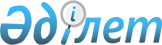 О ветеранахЗакон Республики Казахстан от 6 мая 2020 года № 322-VІ ЗРК.      Примечание ИЗПИ!         Порядок введения в действие настоящего Закона см. ст. 18          Вниманию пользователей!        Для удобства пользования ИЗПИ создано ОГЛАВЛЕНИЕ          Настоящий Закон определяет организационные, экономические и правовые основы предоставления мер социальной поддержки ветеранам и другим лицам, на которых распространяется действие настоящего Закона.Статья 1. Законодательство Республики Казахстан о ветеранах       1. Законодательство Республики Казахстан о ветеранах основывается на Конституции Республики Казахстан и состоит из настоящего Закона и иных нормативных правовых актов Республики Казахстан.      2. Если международным договором, ратифицированным Республикой Казахстан, установлены иные правила, чем те, которые содержатся в настоящем Законе, то применяются правила международного договора.Статья 2. Сфера применения настоящего Закона      Действие настоящего Закона распространяется на граждан Республики Казахстан, иностранцев и лиц без гражданства, постоянно проживающих в Республике Казахстан, признанных ветеранами или относящихся к другим лицам, на которых распространяется действие настоящего Закона.Статья 3. Ветераны и другие лица, на которых распространяется действие настоящего Закона      1. Ветеранами в соответствии с настоящим Законом признаются:      1) ветераны Великой Отечественной войны;      2) ветераны боевых действий на территории других государств;      3) ветераны, приравненные по льготам к ветеранам Великой Отечественной войны;      4) ветераны труда.       2. Другие лица, на которых распространяется действие настоящего Закона, определены статьей 8 настоящего Закона.Статья 4. Ветераны Великой Отечественной войны      К ветеранам Великой Отечественной войны относятся:      1) участники Великой Отечественной войны, а именно военнослужащие, проходившие службу в воинских частях, штабах и учреждениях, входивших в состав действующей армии и флота в период Великой Отечественной войны, а также во время других боевых операций по защите бывшего Союза Советских Социалистических Республик (далее – Союза ССР), партизаны и подпольщики Великой Отечественной войны;      2) лица с инвалидностью вследствие ранения, контузии, увечья или заболевания, полученных в период Великой Отечественной войны, а именно военнослужащие действующей армии и флота, партизаны и подпольщики Великой Отечественной войны, а также рабочие и служащие, которым инвалидность установлена вследствие ранения, контузии, увечья или заболевания, полученных в период Великой Отечественной войны на фронте, в районе военных действий, на прифронтовых участках железных дорог, сооружениях оборонительных рубежей, военно-морских баз и аэродромов.      Сноска. Статья 4 с изменением, внесенным Законом РК от 27.06.2022 № 129-VII (вводится в действие по истечении десяти календарных дней после дня его первого официального опубликования).
Статья 5. Ветераны боевых действий на территории других государств      Ветеранами боевых действий на территории других государств признаются:      1) военнослужащие Советской Армии, Военно-Морского Флота, Комитета государственной безопасности, лица начальствующего и рядового состава Министерства внутренних дел бывшего Союза ССР (включая военных специалистов и советников), которые в соответствии с решениями правительственных органов бывшего Союза ССР принимали участие в боевых действиях на территории других государств;      2) военнообязанные, призывавшиеся на учебные сборы и направлявшиеся в Афганистан в период ведения боевых действий;      3) военнослужащие автомобильных батальонов, направлявшиеся в Афганистан для доставки грузов в эту страну в период ведения боевых действий;      4) военнослужащие летного состава, совершавшие вылеты на боевые задания в Афганистан с территории бывшего Союза ССР;      5) рабочие и служащие, обслуживавшие советский воинский контингент в Афганистане, получившие ранения, контузии или увечья либо награжденные орденами и медалями бывшего Союза ССР за участие в обеспечении боевых действий;      6) военнослужащие Республики Казахстан, выполнявшие задачи согласно межгосударственным договорам и соглашениям по усилению охраны границы Содружества Независимых Государств на таджикско-афганском участке в период с сентября 1992 года по февраль 2001 года;      7) военнослужащие Республики Казахстан, принимавшие участие в качестве миротворцев в международной миротворческой операции в Ираке в период с августа 2003 года по октябрь 2008 года;      8) военнослужащие, а также лица начальствующего и рядового состава органов внутренних дел и государственной безопасности бывшего Союза ССР, принимавшие участие в урегулировании межэтнического конфликта в Нагорном Карабахе в период с 1986 по 1991 годы.      Сноска. Статья 5 с изменениями, внесенными Законом РК от 27.06.2022 № 129-VII (вводится в действие по истечении десяти календарных дней после дня его первого официального опубликования).
Статья 6. Ветераны, приравненные по льготам к ветеранам Великой Отечественной войны      Ветеранами, приравненными по льготам к ветеранам Великой Отечественной войны, признаются:      1) лица, приравненные по льготам к участникам Великой Отечественной войны, а именно:      военнослужащие, а также лица начальствующего и рядового состава органов внутренних дел и государственной безопасности бывшего Союза ССР, проходившие в период Великой Отечественной войны службу в городах, участие в обороне которых засчитывалось до 1 января 1998 года в выслугу лет для назначения пенсии на льготных условиях, установленных для военнослужащих частей действующей армии;      лица вольнонаемного состава Советской Армии, Военно-Морского Флота, войск и органов внутренних дел и государственной безопасности бывшего Союза ССР, занимавшие штатные должности в воинских частях, штабах, учреждениях, входивших в состав действующей армии в период Великой Отечественной войны, либо находившиеся в соответствующие периоды в городах, участие в обороне которых засчитывалось до 1 января 1998 года в выслугу лет для назначения пенсии на льготных условиях, установленных для военнослужащих частей действующей армии;      лица, которые в период Великой Отечественной войны находились в составе частей, штабов и учреждений, входивших в состав действующей армии и флота, в качестве сыновей (воспитанников) полков и юнг;      лица, принимавшие участие в боевых действиях против фашистской Германии и ее союзников в годы Второй мировой войны на территории зарубежных стран в составе партизанских отрядов, подпольных групп и других антифашистских формирований;      работники специальных формирований Народного комиссариата путей сообщения, Народного комиссариата связи, плавающего состава промысловых и транспортных судов и летно-подъемного состава авиации, Народного комиссариата рыбной промышленности бывшего Союза ССР, морского и речного флота, летно-подъемного состава Главсевморпути, которые в период Великой Отечественной войны были переведены на положение военнослужащих и выполняли задачи в интересах действующей армии и флота в пределах тыловых границ действующих фронтов, оперативных зон флотов, а также члены экипажей судов транспортного флота, интернированных в начале Великой Отечественной войны в портах других государств;      граждане, работавшие в период блокады в городе Ленинграде на предприятиях, в учреждениях и организациях города и награжденные медалью "За оборону Ленинграда" или знаком "Житель блокадного Ленинграда";      несовершеннолетние узники концлагерей, гетто и других мест принудительного содержания, созданных фашистами и их союзниками в период Второй мировой войны;      лица, принимавшие участие в ликвидации последствий катастрофы на Чернобыльской атомной электростанции в 1986 – 1987 годах, других радиационных катастроф и аварий на объектах гражданского или военного назначения, а также участвовавшие непосредственно в ядерных испытаниях;       2) лица, приравненные по льготам к лицам с инвалидностью вследствие ранения, контузии, увечья или заболевания, полученных в период Великой Отечественной войны, а именно:      военнослужащие, которым инвалидность установлена вследствие ранения, контузии, увечья, полученных при защите бывшего Союза ССР, исполнении иных обязанностей воинской службы в другие периоды, или вследствие заболевания, связанного с пребыванием на фронте, а также при прохождении воинской службы в Афганистане или других государствах, в которых велись боевые действия;      лица начальствующего и рядового состава органов государственной безопасности бывшего Союза ССР и органов внутренних дел, которым инвалидность установлена вследствие ранения, контузии, увечья, полученных при исполнении служебных обязанностей, либо вследствие заболевания, связанного с пребыванием на фронте или выполнением служебных обязанностей в государствах, в которых велись боевые действия;      рабочие и служащие соответствующих категорий, обслуживавшие действовавшие воинские контингенты в других странах и которым инвалидность установлена вследствие ранения, контузии, увечья либо заболевания, полученных в период ведения боевых действий;      лица из числа бойцов и командного состава истребительных батальонов, взводов и отрядов защиты народа, действовавших в период с 1 января 1944 года по 31 декабря 1951 года на территории Украинской ССР, Белорусской ССР, Литовской ССР, Латвийской ССР, Эстонской ССР, которым инвалидность установлена вследствие ранения, контузии или увечья, полученных при исполнении служебных обязанностей в этих батальонах, взводах, отрядах;      лица, которым инвалидность установлена вследствие катастрофы на Чернобыльской атомной электростанции и других радиационных катастроф и аварий на объектах гражданского или военного назначения, ядерных испытаний, и их дети, инвалидность которых генетически связана с радиационным облучением одного из родителей.      Сноска. Статья 6 с изменением, внесенным Законом РК от 27.06.2022 № 129-VII (вводится в действие по истечении десяти календарных дней после дня его первого официального опубликования).
Статья 7. Ветераны труда       К ветеранам труда относятся:       1) Герои Социалистического Труда, кавалеры ордена Трудовой Славы трех степеней;      2) лица, удостоенные званий "Қазақстанның Еңбек Ері", "Халық қаһарманы";      3) лица, награжденные орденами и медалями бывшего Союза ССР за самоотверженный труд и безупречную воинскую службу в тылу в годы Великой Отечественной войны;      4) лица, проработавшие (прослужившие) не менее шести месяцев с 22 июня 1941 года по 9 мая 1945 года и не награжденные орденами и медалями бывшего Союза ССР за самоотверженный труд и безупречную воинскую службу в тылу в годы Великой Отечественной войны.      5) лица, являющиеся получателями пенсионных выплат по возрасту или пенсионных выплат по выслуге лет и награжденные орденами или медалями бывшего Союза ССР или Республики Казахстан либо удостоенные почетных званий бывшего Союза ССР или Республики Казахстан, либо награжденные почетными грамотами Республики Казахстан, либо награжденные ведомственными наградами Республики Казахстан.       На лиц, указанных в части первой настоящего подпункта, меры социальной поддержки, предусмотренные подпунктами 1), 2), 4) и 5) пункта 1 и пунктом 2 статьи 12 настоящего Закона, не распространяются.      Сноска. Статья 7 с изменением, внесенным Законом РК от 12.10.2021 № 67-VII ЗРК (вводится в действие по истечении десяти календарных дней после дня его первого официального опубликования).
Статья 8. Другие лица, на которых распространяется действие настоящего Закона      К другим лицам, на которых распространяется действие настоящего Закона, относятся:      1) семьи погибших военнослужащих, а именно:       семьи военнослужащих, партизан, подпольщиков, лиц, указанных в статьях 4 – 6 настоящего Закона, погибших (пропавших без вести) или умерших в результате ранения, контузии или увечья, полученных при защите бывшего Союза ССР, исполнении иных обязанностей воинской службы (служебных обязанностей), или вследствие заболевания, связанного с пребыванием на фронте;      семьи погибших в Великой Отечественной войне лиц из числа личного состава групп самозащиты объектовых и аварийных команд местной противовоздушной обороны, семьи погибших работников госпиталей и больниц города Ленинграда;      семьи военнослужащих, лиц начальствующего и рядового состава, призванных на сборы военнообязанных Министерства обороны, органов внутренних дел и государственной безопасности бывшего Союза ССР, погибших (умерших) во время выполнения задач по охране общественного порядка при чрезвычайных обстоятельствах, связанных с антиобщественными проявлениями;      семьи военнослужащих, погибших (пропавших без вести) или умерших вследствие ранения, контузии, увечья, заболевания, полученных в период боевых действий в Афганистане или других государствах, в которых велись боевые действия;      семьи военнослужащих, погибших (умерших) при прохождении воинской службы в мирное время;      семьи лиц, погибших при ликвидации последствий катастрофы на Чернобыльской атомной электростанции и других радиационных катастроф и аварий на объектах гражданского или военного назначения;      семьи умерших вследствие лучевой болезни или умерших лиц с инвалидностью, а также граждан, смерть которых в установленном порядке связана с воздействием катастрофы на Чернобыльской атомной электростанции и других радиационных катастроф и аварий на объектах гражданского или военного назначения и ядерных испытаний;      2) супруга (супруг) умершего лица с инвалидностью вследствие ранения, контузии, увечья или заболевания, полученных в период Великой Отечественной войны, или лица, приравненного по льготам к лицам с инвалидностью вследствие ранения, контузии, увечья или заболевания, полученных в период Великой Отечественной войны, а также супруга (супруг) умершего участника Великой Отечественной войны, партизана, подпольщика, гражданина, награжденного медалью "За оборону Ленинграда" или знаком "Жителю блокадного Ленинграда", признававшихся лицами с инвалидностью в результате общего заболевания, трудового увечья и других причин (за исключением противоправных), которые не вступали в повторный брак;      3) лица из числа участников ликвидации последствий катастрофы на Чернобыльской атомной электростанции в 1988 – 1989 годах, эвакуированные (самостоятельно выехавшие) из зон отчуждения и отселения в Республику Казахстан, включая детей, которые на день эвакуации находились во внутриутробном состоянии;      4) рабочие и служащие, направлявшиеся на работу в Афганистан в период с 1 декабря 1979 года по декабрь 1989 года и другие страны, в которых велись боевые действия;      5) рабочие и служащие Комитета государственной безопасности бывшего Союза ССР, временно находившиеся на территории Афганистана и не входившие в состав ограниченного контингента советских войск.      Примечание ИЗПИ!
      Статью 8 предусмотрено дополнить частью второй в соответствии с Законом РК от 20.04.2023 № 226-VII (вводится в действие с 01.07.2023).
      Примечание. В целях подпункта 1) настоящей статьи членами семьи, которым предоставляется право на социальную поддержку, являются:      дети и другие иждивенцы погибшего (пропавшего без вести, умершего), которым в связи с этим выплачивается государственное социальное пособие по случаю потери кормильца;      родители и не вступившие в повторный брак вдовы воинов, погибших (умерших, пропавших без вести) в Великой Отечественной войне; супруга (супруг), не вступившая (вступивший) в повторный брак.      Сноска. Статья 8 с изменениями, внесенными Законом РК от 27.06.2022 № 129-VII (вводится в действие по истечении десяти календарных дней после дня его первого официального опубликования).
Статья 9. Установление статуса ветеранов      Статус ветеранов определяется в соответствии с настоящим Законом и устанавливается на основании справок, военных билетов и иных документов, подтверждающих участие в действующей армии в годы Великой Отечественной войны, во время боевых операций по защите бывшего Союза ССР, во время боевых действий на территории других государств, в ликвидации последствий катастрофы на Чернобыльской атомной электростанции и других радиационных катастроф и аварий на объектах гражданского или военного назначения, а также участие непосредственно в ядерных испытаниях, справок о ранениях, инвалидности, судебно-медицинских заключений.      Ветеранам Великой Отечественной войны на основании этих документов выдается органами Министерства обороны Республики Казахстан удостоверение ветерана Великой Отечественной войны. Остальным ветеранам проставляется отметка в удостоверении получателя пенсионных выплат по возрасту (пособий).Статья 10. Меры социальной поддержки ветеранов Великой Отечественной войны      1. Ветеранам Великой Отечественной войны предоставляются следующие меры социальной поддержки:       1) выплата специального государственного пособия согласно законодательству Республики Казахстан;       2) социальная помощь в денежном или натуральном выражении, оказываемая местным исполнительным органом в пределах своей компетенции;       3) единовременное первоочередное обеспечение жилищем местными исполнительными органами, организациями в случае, если они в соответствии с жилищным законодательством Республики Казахстан признаны нуждающимися в жилище и ранее не использовали право первоочередного получения жилища;       4) единовременное первоочередное получение земельных участков для индивидуального жилищного строительства;      5) передача в собственность занимаемых ими жилищ в домах коммунального жилищного фонда в порядке, установленном жилищным законодательством Республики Казахстан (в случае смерти ветерана Великой Отечественной войны, которому было предоставлено жилище, право на его безвозмездное получение переходит к членам его семьи);      6) преимущественное обслуживание в организациях, оказывающих амбулаторно-поликлиническую помощь, и внеочередная госпитализация;      7) получение квалифицированной медицинской помощи в порядке, определяемом законодательством Республики Казахстан;      8) бесплатное обеспечение протезами (кроме зубных) и протезно-ортопедическими изделиями;      9) право пользования при выходе на пенсию поликлиниками, к которым ветераны Великой Отечественной войны были прикреплены в период работы;      10) первоочередное получение гарантированного объема специальных социальных услуг;      11) право на внеочередное пользование всеми услугами связи;      12) льготное налогообложение в соответствии с налоговым законодательством Республики Казахстан.      2. Захоронение умерших одиноких ветеранов Великой Отечественной войны осуществляется службами жилищно-коммунального хозяйства с исполнением ритуальных церемоний.      3. Членам семьи либо лицу, осуществившему погребение умершего ветерана Великой Отечественной войны, выплачивается единовременная выплата на погребение в соответствии с законами Республики Казахстан.      4. Лицам с инвалидностью вследствие ранения, контузии, увечья или заболевания, полученных в период Великой Отечественной войны, в соответствии с индивидуальной программой абилитации и реабилитации лица с инвалидностью предоставляются дополнительные меры социальной поддержки в соответствии с законодательством Республики Казахстан.      Примечание ИЗПИ!
      В пункт 5 предусмотрено изменение Законом РК от 20.04.2023 № 226-VII (вводится в действие с 01.07.2023).
      5. Участникам Великой Отечественной войны, удостоенным званий Героя Советского Союза, "Халық қаһарманы", Героя Социалистического Труда, награжденным орденом Славы трех степеней, орденом "Отан", предоставляется право на бесплатное захоронение с воинскими почестями и установление надгробий на могилах.      Сноска. Статья 10 с изменением, внесенным Законом РК от 27.06.2022 № 129-VII (вводится в действие по истечении десяти календарных дней после дня его первого официального опубликования).
Статья 11. Меры социальной поддержки ветеранов боевых действий на территории других государств, а также ветеранов, приравненных по льготам к ветеранам Великой Отечественной войны      1. Ветеранам боевых действий на территории других государств, а также ветеранам, приравненным по льготам к ветеранам Великой Отечественной войны, предоставляются следующие меры социальной поддержки:       1) выплата специального государственного пособия согласно законодательству Республики Казахстан;       2) социальная помощь в денежном или натуральном выражении, оказываемая местным исполнительным органом в пределах своей компетенции;      3) обеспечение жилищем местными исполнительными органами в соответствии с жилищным законодательством Республики Казахстан;      4) единовременное первоочередное получение земельных участков для индивидуального жилищного строительства;       5) преимущественное обслуживание в организациях, оказывающих амбулаторно-поликлиническую помощь, и внеочередная госпитализация;        6) получение квалифицированной медицинской помощи в порядке, определяемом законодательством Республики Казахстан;       7) право пользования при выходе на пенсию поликлиниками, к которым ветераны были прикреплены в период работы;      8) первоочередное получение гарантированного объема специальных социальных услуг;      9) преимущественное право в случае равенства баллов при проведении конкурса на получение образовательных грантов, а также на зачисление в состав обучающихся по государственному образовательному заказу на подготовку кадров с высшим образованием;      10) при поступлении в организации образования, реализующие образовательные программы технического и профессионального, послесреднего и высшего образования, предусматривается квота приема в количестве, определяемом уполномоченным органом в области высшего образования совместно с уполномоченным органом в области среднего образования;      11) право на внеочередное пользование всеми услугами связи;      12) льготное налогообложение в соответствии с налоговым законодательством Республики Казахстан.      2. Захоронение умерших одиноких ветеранов боевых действий на территории других государств и ветеранов, приравненных по льготам к ветеранам Великой Отечественной войны, осуществляется службами жилищно-коммунального хозяйства с исполнением ритуальных церемоний.      Примечание ИЗПИ!
      Пункт 3 предусмотрен в редакции Закона РК от 20.04.2023 № 226-VII (вводится в действие с 01.07.2023).
      3. Членам семьи либо лицу, осуществившему погребение умершего ветерана боевых действий на территории других государств и ветерана, приравненного по льготам к ветеранам Великой Отечественной войны, выплачивается единовременная выплата на погребение в соответствии с законами Республики Казахстан.       4. Ветеранам, указанным в подпункте 2) статьи 6 настоящего Закона, в соответствии с индивидуальной программой абилитации и реабилитации лица с инвалидностью предоставляются дополнительные меры социальной поддержки в соответствии с законодательством Республики Казахстан.      Сноска. Статья 11 с изменениями, внесенными законами РК от 27.06.2022 № 129-VII (вводится в действие по истечении десяти календарных дней после дня его первого официального опубликования); от 19.04.2023 № 223-VII (вводится в действие по истечении десяти календарных дней после дня его первого официального опубликования).
Статья 12. Меры социальной поддержки ветеранов труда      1. Ветеранам труда предоставляются следующие меры социальной поддержки:       1) выплата специального государственного пособия согласно законодательству Республики Казахстан;       2) социальная помощь в денежном или натуральном выражении, оказываемая местным исполнительным органом в пределах своей компетенции;      3) право пользования при выходе на пенсию поликлиниками, к которым они были прикреплены в период работы;      4) право на внеочередное пользование всеми услугами связи;      5) льготное налогообложение в соответствии с налоговым законодательством Республики Казахстан.      Примечание ИЗПИ!
      Пункт 2 предусмотрен в редакции Закона РК от 20.04.2023 № 226-VII (вводится в действие с 01.07.2023).
      2. Членам семьи либо лицу, осуществившему погребение умершего ветерана труда, выплачивается единовременная выплата на погребение в соответствии с законами Республики Казахстан.Статья 13. Меры социальной поддержки других лиц, на которых распространяется действие настоящего Закона      Другим лицам, на которых распространяется действие настоящего Закона, предоставляются следующие меры социальной поддержки:      Примечание ИЗПИ!
      В подпункт 1) предусмотрено изменение Законом РК от 20.04.2023 № 226-VII (вводится в действие с 01.07.2023).
       1) выплата специального государственного пособия согласно законодательству Республики Казахстан;       Примечание ИЗПИ!
      В подпункт 2) предусмотрено изменение Законом РК от 20.04.2023 № 226-VII (вводится в действие с 01.07.2023).
      2) социальная помощь в денежном или натуральном выражении, оказываемая местным исполнительным органом в пределах своей компетенции;      3) право пользования при выходе на пенсию поликлиниками, к которым они были прикреплены в период работы.Статья 14. Дополнительные меры социальной поддержки для семей погибших военнослужащих       1. Семьям погибших военнослужащих, перечисленных в подпункте 1) статьи 8 настоящего Закона, дополнительно предоставляются следующие меры социальной поддержки:      1) обеспечение жилищем местными исполнительными органами в случае, если они в соответствии с жилищным законодательством Республики Казахстан признаны нуждающимися в жилище;      2) преимущественное обслуживание в организациях, оказывающих амбулаторно-поликлиническую помощь, и внеочередная госпитализация;       3) получение квалифицированной медицинской помощи в порядке, определяемом законодательством Республики Казахстан;       4) первоочередное получение гарантированного объема специальных социальных услуг;      5) право на бесплатный проезд к месту погребения и обратно (но не более трех человек), а также к избранному месту жительства в течение шести месяцев со дня смерти военнослужащего;      6) бесплатное погребение умершего (погибшего) военнослужащего осуществляется по месту его последней службы (по желанию семьи перевозка тела военнослужащего, погибшего в мирное время при исполнении воинского (гражданского) долга или умершего от общего заболевания, к другим местам захоронения (перезахоронения) может осуществляться по решению Министерства обороны, Министерства внутренних дел, Комитета национальной безопасности и Службы государственной охраны Республики Казахстан).      2. Семьям погибших (умерших) военнослужащих в Афганистане и других государствах, в которых велись боевые действия, а также призванных на сборы военнообязанных, лиц начальствующего и рядового состава органов внутренних дел выплачивается единовременное пособие в размерах, установленных законами Республики Казахстан.       3. Супругам военнослужащих, погибших либо умерших вследствие ранения, контузии, увечья или заболевания, полученных в период боевых действий в Афганистане, либо другим лицам, на содержании которых находятся дети указанных военнослужащих, предоставляется по месту работы преимущественное обеспечение путевками в дома отдыха и пансионаты для совместного отдыха с детьми, а также путевками в детские оздоровительные учреждения для детей указанных военнослужащих.       4. За супругами генералов, адмиралов и пенсионеров из числа военнослужащих, семьи которых по настоящему Закону имеют право на меры социальной поддержки и получают государственные социальные пособия по случаю потери кормильца, сохраняется пожизненно право на соответствующие льготы, установленные Законом Республики Казахстан "О воинской службе и статусе военнослужащих".Статья 15. Финансирование мер социальной поддержки      Финансирование мер социальной поддержки, предусмотренных настоящим Законом, осуществляется за счет средств государственного бюджета и иных источников, не запрещенных законодательством Республики Казахстан.Статья 16. Приостановление и прекращение предоставления мер социальной поддержки       1. Предоставление мер социальной поддержки, предусмотренных настоящим Законом, приостанавливается на период отбывания назначенного судом уголовного наказания в виде лишения свободы лицом, подпадающим под действие настоящего Закона.        2. Предоставление мер социальной поддержки, предусмотренных настоящим Законом, прекращается со дня смерти лиц, подпадающих под действие настоящего Закона. Статья 17. Права местных представительных органов и организаций      Местные представительные органы, руководители организаций в пределах своих компетенций могут устанавливать дополнительные меры социальной поддержки и льготы по проезду на лечение (в обе стороны), а также оказанию материальной и других видов помощи ветеранам и другим лицам, на которых распространяется действие настоящего Закона.Статья 18. Порядок введения в действие настоящего Закона       1. Настоящий Закон вводится в действие по истечении десяти календарных дней после дня его первого официального опубликования.         2. Признать утратившим силу Закон Республики Казахстан от 28 апреля 1995 года "О льготах и социальной защите участников, инвалидов Великой Отечественной войны и лиц, приравненных к ним" (Ведомости Верховного Совета Республики Казахстан, 1995 г., № 6, ст.45; № 14, ст.98; Ведомости Парламента Республики Казахстан, 1997 г., № 7, ст.79; № 12, ст.184; 1999 г., № 8, ст.247; № 23, ст.925; 2004 г., № 23, ст.142; 2007 г., № 10, ст.69; № 20, ст.152; 2011 г., № 1, ст.3; № 16, ст.129; 2012 г., № 5, ст.41; 2014 г., № 16, ст.90; 2018 г., № 14, ст.42).   © 2012. РГП на ПХВ «Институт законодательства и правовой информации Республики Казахстан» Министерства юстиции Республики Казахстан      Президент Республики КазахстанК. ТОКАЕВ   